                 國際獅子會2區2022～2023年度第38屆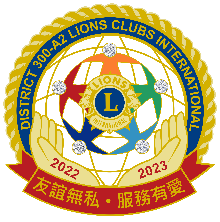 時 間：  年 月  日(星期)下午                       地 點：區閣員- 正 職                 國際獅子會2區2022～2023年度第38屆時 間：  年 月  日(星期)下午                       地 點：區閣員- 副 職                 國際獅子會2區2022～2023年度第38屆時 間：  年 月  日(星期)下午                       地 點：                 國際獅子會2區2022～2023年度第38屆時 間：  年 月  日(星期)下午                       地 點：                 國際獅子會2區2022～2023年度第38屆時 間：  年 月  日(星期)下午                       地 點：區獅誼月刊-成員職 稱姓 名出 席 簽 到總監林子奕前任總監游世一第一副總監楊崇銘第二副總監黃朝慶總監最高指導張文深榮譽總監最高指導陳阿美榮譽副總監鄭錫沂秘書長陳鴻儒財務長吳銘東事務長羅賢俐辦事處主任劉雲芳總務長謝德祥GST區協調長楊孟峰GLT區協調長吳文博講師團團長暨GET區協調長柯季宏典禮長陳淑芬資訊長陳昱齊LCIF區協調長沈玉玫LCTF區協調長王世璋GMT區協調長顏洋洋文宣長高玉蕊區策長邱玉華督導長陳新發公關長許秋月聯誼長葉信志活動長徐由豈總監發言人施蔡國瑛法律長黃當庭 駐區總監特別顧問團團長邱志義駐區總監特別助理團團長賴秀香區駐金門總監代表團團長許金玉區榮譽顧問詹鈴權區榮譽顧問賴榮昌區榮譽顧問陳蒼海區榮譽顧問陳崑生區榮譽顧問羅金蓮區榮譽顧問王學賢區榮譽顧問廖芳卿區榮譽顧問徐春煌區榮譽顧問許炳煌區榮譽顧問丁現昌區榮譽顧問高荐評區榮譽顧問劉來儀區榮譽顧問林勝賢區榮譽顧問李銅鐘區榮譽顧問王素蘭區榮譽顧問蔡汀洲區榮譽顧問蘇麗華職 稱姓 名出 席 簽 到副秘書長曾柏勝副秘書長劉麗卿副秘書長殷維雄副秘書長李麗莎副財務長吳冠萱副財務長吳文讀副財務長陳憬德副財務長李鴻儀副事務長林淑嬌副事務長羅新炫副事務長黃桂芳副事務長邱麗華辦事處副主任林金坤辦事處副主任邱鳳琴辦事處副主任吳湘芬　辦事處副主任江佳娟副總務長林惠蓮副總務長鄭貴真副總務長桂子市副總務長陳欽元GST區副協調長鄭傳宗GST區副協調長田芷倩GST區副協調長蔡子智GST區副協調長黃惠珍GST區副協調長林玉美　GST區副協調長王語嫣GLT區副協調長鄧景云GLT區副協調長余麗華GLT區副協調長李雪雲GLT區副協調長陳羿妍GLT區副協調長陳韋利GLT區副協調長曾秋貴講師團副團長丁祺倫講師團副團長陳麗霞講師團副團長林彥合講師團副團長黃銘毅講師團副團長王  娟講師團副團長林桂花講師團副團長劉怡甫副典禮長陳思吉副典禮長高月珠副典禮長張嘉盛副典禮長陳思沁副資訊長陳秀文副資訊長張瑪莉副資訊長戴宏展副資訊長鄒宏銘副資訊長張祐綾副資訊長翁志明LCIF區副協調長蔡旺盛LCIF區副協調長楊欽城LCIF區副協調長陳振文LCIF區副協調長黃柏誠LCTF區副協調長林秀芬LCTF區副協調長陳磬薇LCTF區副協調長鄒春妮LCTF區副協調長連建興GMT區副協調長林仁壽GMT區副協調長江建宏GMT區副協調長林益民GMT區副協調長林妍榛GMT區副協調長陳妙禎副文宣長曾文星副文宣長劉家弘副文宣長彭貫群副文宣長張書瑋副文宣長李美玲副區策長楊寶龍副區策長楊錦華副區策長王清雲副區策長陳昱穎副督導長黎雪嬌副督導長賴芳津副督導長許勝昱副督導長吳宜璋副公關長蔡明芳副公關長郭葉青副公關長鐘朝建副公關長盧家麗副聯誼長梁學文副聯誼長李慧娟副聯誼長黃柳芬副聯誼長許擎國 副活動長劉經緯副活動長何明輝副活動長黃如吉副活動長王新居總監副發言人莊玉如總監副發言人郭盈漢總監副發言人黃寶鳳總監副發言人郭坤峰駐區總監特別顧問團副團長蘇清東駐區總監特別顧問團副團長郭珠月駐區總監特別顧問團副團長林依鳳駐區總監特別顧問團副團長林秀霞駐區總監特別顧問團副團長陳文忠駐區總監特別顧問團副團長郝俊德駐區總監特別顧問團副團長許峻岷駐區總監特別顧問團副團長侯國興駐區總監特別顧問團副團長藍英楠駐區總監特別顧問團副團長謝耀德駐區總監特別顧問團副團長楊秀蘭駐區總監特別顧問團副團長莊秋敏駐區總監特別顧問團副團長張金平駐區總監特別顧問團副團長謝岳志駐區總監特別顧問團副團長張國琳駐區總監特別助理團副團長林淑芳駐區總監特別助理團副團長林美惠駐區總監特別助理團副團長李麗玲駐區總監特別助理團副團長詹順湧駐區總監特別助理團副團長楊溱溱駐區總監特別助理團副團長沈朝賓駐區總監特別助理團副團長傅騰進駐區總監特別助理團副團長李淑惠駐區總監特別助理團副團長秦鈴嫣駐區總監特別助理團副團長鄭珮華駐區總監特別助理團副團長劉麗足駐區總監特別助理團副團長林美月區駐金門總監代表團副團長李惠齡區駐金門總監代表團副團長楊素卿區駐金門總監代表團副團長李光杏區駐金門總監代表團副團長繆華芬職 稱姓 名出 席 簽 到稽核黃金龍稽核丁澤宇稽核鄒玉露稽核劉菊仙稽核蕭  惠稽核闕河誠稽核陳大業稽核林志堅稽核廖錦秀稽核高奇平稽核邱品嘉稽核沈建宏稽核林玲美職 稱姓 名出 席 簽 到講師團首席教學顧問劉啟岳講師團教學顧問姚嘉偉講師團教學顧問劉湘潮講師團教學顧問蘇靖雯職 稱姓 名出 席 簽 到發行人謝震忠社長楊逸訓副社長楊崇銘副社長黃朝慶總編輯温小慧副總編輯江哲和副總編輯吳文博編輯組長常如玉編輯委員莊麗君編輯委員鄧景云編輯委員邱玉華編輯委員何雀熙編輯委員俞梅華編輯委員王仁吉印刷督導楊吉宗採訪組長曾文星採訪副組長江建宏採訪副組長陳秀卿採訪委員陳阿興採訪委員劉麗卿採訪委員林志聖採訪委員李雪雲採訪委員林淑華採訪委員田芷倩攝影指導江哲和攝影組長傅木從攝影副組長湯秀義攝影副組長古美英攝影副組長王銘修攝影記者王繼學攝影記者何美田攝影記者賴炆驞攝影記者程賢治攝影記者白雪莉攝影記者賴美霞網路傳播組長陳羿妍網路傳播副組長鄒宏銘網路傳播副組長張庭禎網路傳播副組長游銘祥第一專區採訪委員邱彥博第二專區採訪委員陳阿興第三專區採訪委員戴宏展第四專區採訪委員黃佩鈺第五專區採訪委員林黎明第六專區採訪委員曾文星第七專區採訪委員謝耀德第八專區採訪委員田芷倩第九專區採訪委員游婧靈第十專區採訪委員余麗華第十一專區採訪委員江建宏第十一專區採訪委員顏少棠第十二專區採訪委員鄭芳莉第十三專區採訪委員黃育勳